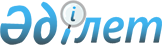 О внесении изменений в состав Консультативного комитета по промышленности
					
			Утративший силу
			
			
		
					Решение Коллегии Евразийской экономической комиссии от 18 октября 2012 года № 185. Утратило силу решением Коллегии Евразийской экономической комиссии от 14 июля 2015 года № 78

      Сноска. Утратило силу решением Коллегии Евразийской экономической комиссии от 14.07.2015 № 78 (вступает в силу по истечении 30 календарных дней с даты его официального опубликования).      Коллегия Евразийской экономической комиссии решила:



      На основании предложений белорусской и казахстанской Сторон внести в состав Консультативного комитета по промышленности, утвержденный Решением Коллегии Евразийской экономической комиссии от 19 июля 2012 г. № 112, следующие изменения:



      включить в состав Консультативного комитета следующих лиц:



      Рау Альберт Павлович – Первый вице-министр индустрии и новых технологий Республики Казахстан;



      Свидерский Геннадий Брониславович – заместитель Министра промышленности Республики Беларусь;



      исключить из состава Консультативного комитета Приму Виталия Александровича.      Председатель                                  В.Б. Христенко
					© 2012. РГП на ПХВ «Институт законодательства и правовой информации Республики Казахстан» Министерства юстиции Республики Казахстан
				